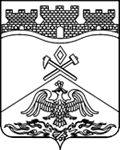 РОССИЙСКАЯ  ФЕДЕРАЦИЯРОСТОВСКАЯ ОБЛАСТЬмуниципальное бюджетное общеобразовательное учреждениег.Шахты Ростовской области«Средняя общеобразовательная школа №50»346536, Ростовская область, г. Шахты, ул. Паустовского, 2-а,  тел: (8636) 288-666,   е-mail: school50@shakhty-edu.ruРАБОЧАЯ ПРОГРАММАПО ВНЕУРОЧНОЙ ДЕЯТЕЛЬНОСТИНаименование программы   уроки здоровьяНаправление   спортивно-оздоровительноеУровень общего образования (класс)___________начальное общее  2 а класс___________________________(начальное общее, основное общее, среднее общее образование с указанием класса)Количество часов за год: ____________Учитель Зюкова Наталья Александровна2019-2020 учебный годПланируемые результаты реализации курса "Уроки здоровья".В процессе обучения и воспитания собственных установок, потребностей в значимой мотивации на соблюдение норм и правил здорового образа жизни, культуры здоровья у обучающихся, формируются познавательные, личностные, регулятивные, коммуникативные универсальные учебные действия.Универсальными компетенциями учащихся на этапе начального общего образования по формированию здорового и безопасного образа жизни являются:-умения организовывать собственную деятельность, выбирать и использовать средства для достижения её цели;-умения активно включаться в коллективную деятельность, взаимодействовать со сверстниками в достижении общих целей;-умения доносить информацию в доступной, эмоционально-яркой форме в процессе общения и взаимодействия со сверстниками и взрослыми людьми.Результатами освоения учащимися содержания программы по формированию здорового и безопасного образа жизни являются:ЛИЧНОСТНЫЕ РЕЗУЛЬТАТЫ — готовность и способность обучающихся к саморазвитию, сформированность мотивации к учению и познанию, ценностно-смысловые установки выпускников начальной школы, отражающие их индивидуально-личностные позиции, социальные компетентности, личностные качества; сформированность основ российской, гражданской идентичности.Личностными результатами программы внеурочной деятельности по спортивно-оздоровительному направлению «Уроки здоровья» является формирование следующих умений:Определять и высказывать под руководством учителя самые простые и общие для всех людей правила поведения при сотрудничестве (этические нормы);В предложенных педагогом ситуациях общения и сотрудничества, опираясь на общие для всех простые правила поведения, делать выбор, при поддержке других участников группы и педагога, как поступить.МЕТАПРЕДМЕТНЫЕ РЕЗУЛЬТАТЫ — освоенные обучающимися универсальные учебные действия (познавательные, регулятивные и коммуникативные).Метапредметными результатами программы внеурочной деятельности по спортивно-оздоровительному направлению «Уроки здоровья» является -формирование следующих универсальных учебных действий (УУД):РЕГУЛЯТИВНЫЕУУД:Определять и формулировать цель деятельности на уроке с помощью учителя.Проговаривать последовательность действий на уроке.Учить высказывать своё предположение (версию) на основе работы с иллюстрацией, учить работать по предложенному учителем плану.Средством формирования этих действий служит технология проблемного диалога на этапе изучения нового материала.Учиться совместно с учителем и другими учениками давать эмоциональную оценку деятельности класса на уроке. Средством формирования этих действий служит технология оценивания образовательных достижений (учебных успехов).ПОЗНАВАТЕЛЬНЫЕУУД:Делать предварительный отбор источников информации: ориентироваться в учебнике (на развороте, в оглавлении, в словаре).Добывать новые знания: находить ответы на вопросы, используя учебник, свой жизненный опыт и информацию, полученную на уроке.Перерабатывать полученную информацию: делать выводы в результате совместной работы всего класса.Преобразовывать информацию из одной формы в другую: составлять рассказы на основе простейших моделей (предметных, рисунков, схематических рисунков, схем);Находить и формулировать решение задачи с помощью простейших моделей (предметных, рисунков, схематических рисунков).Средством формирования этих действий служит учебный материал и задания учебника, ориентированные на линии развития средствами предмета.КОММУНИКАТИВНЫЕ  УУД:Умение донести свою позицию до других:  оформлять свою мысль в устной и письменной речи (на уровне одного предложения или небольшого текста).Слушать и понимать речь других.Средством формирования этих действий служит технология проблемного диалога (побуждающий и подводящий диалог).Совместно договариваться о правилах общения и поведения в школе и следовать им.Учиться выполнять различные роли в группе (лидера, исполнителя, критика).Средством формирования этих действий служит организация работы в парах и малых группах (в приложении представлены варианты проведения уроков).ПРЕДМЕТНЫЕРЕЗУЛЬТАТЫ—освоенныйобучающимисявходеизученияучебныхпредметовопытспецифическойдлякаждой предметной области деятельности по получению нового знания, его преобразованию и применению, а также система основополагающих элементов научного знания, лежащая в основе современной научной картины мира.ОЗДОРОВИТЕЛЬНЫЕ РЕЗУЛЬТАТЫ ПРОГРАММЫ ВНЕУРОЧНОЙ ДЕЯТЕЛЬНОСТИ:осознание обучающимися необходимости заботы о своём здоровье и выработки форм поведения, которые помогут избежать опасности для жизни и здоровья, а значит, произойдет уменьшение пропусков по причине болезни и произойдет увеличение численности обучающихся, посещающих спортивные секции и спортивно-оздоровительные мероприятия;социальная адаптация детей, расширение сферы общения, приобретение опыта взаимодействия с окружающим миром.Первостепенным результатом реализации программы внеурочной деятельности будет сознательное отношение обучающихся к собственному здоровью во всем его проявлениях.Содержание курса «Уроки здоровья» 2 класс 34 часаПочему мы болеем(3ч) Причины болезни. Признаки болезни. Как здоровье?Кто и как предохраняет нас от болезней(2ч) Как организм помогает себе сам. Здоровый образ жизни.Кто нас лечит(1ч) Какие врачи нас лечат.Прививки от болезней(2ч) Инфекционные болезни. Прививки от болезней.Что нужно знать о лекарствах(2) Какие лекарства мы выбираем. Домашняя аптечка.Как избежать отравлений(2ч) Отравление лекарствам. Пищевые отравления.Безопасность при любой погоде(2ч) Если солнечно и жарко. Если на улице дождь и гроза.Правила безопасного поведения в доме, на улице, в транспорте(2ч) Опасность в нашем доме. Как вести себя на улице.Правила безопасного поведения на воде(1ч) Вода – наш друг.Правила общения с огнём(1ч) Чтобы огонь не причинил вреда.Как уберечься от поражения электрическим током(1ч) Чем опасен электрический ток.Как уберечься от порезов, ушибов, переломов.(1ч) Травмы.Как защититься от насекомых(1ч) Укусы насекомых.Предосторожности при обращении с животными(1ч) Что мы знаем про кошек и собак.Первая помощь при отравлении жидкостями, пищей, парами, газом(2ч)Отравление ядовитыми веществами. Отравление угарным газом.Первая помощь при перегревании и тепловом ударе, при ожогах и обморожениях(2ч)Как помочь себе при тепловом ударе.  Как уберечься от мороза.Первая помощь при травмах(3ч) Растяжение связок и вывих костей. Переломы.Если ты ушибся и порезался.Первая помощь при попадании инородных тел в глаз, ухо, нос(1ч)Если в глаз, ухо, нос или горло попало постороннее.Первая помощь при укусах насекомых, змей, собак и кошек(1ч)Укусы змей.Сегодняшние заботы медицины(3ч)Расти здоровым.Воспитай себя.Я выбираю движение.Формы организации учебной деятельности:ЭкскурсииИгрыПрактические занятияВоспитательное мероприятиеВикториныСОГЛАСОВАНОПротокол заседания методического совета МБОУ СОШ №50от ________2019 года № __________________С.Ю.БогданСОГЛАСОВАНОЗаместитель директора по УВР______________С.Ю.Богдан______________2019 годаУТВЕРЖДАЮДиректор МБОУ СОШ №50 г.Шахты______________	Л.Н.ДубровскаяПриказ № __ от _________ 2019г. 